. Обязательно наличие личной электронной почты.РЕГИСТРАЦИЯСкачать установочный файл ZoomInstaller.exe, для этого перейти по ссылке https://zoom.us/support/down4jУстановить программу, для этого запустить файл ZoomInstaller.exe, программа установится автоматически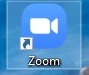 Запустить программу Zoom с рабочего стола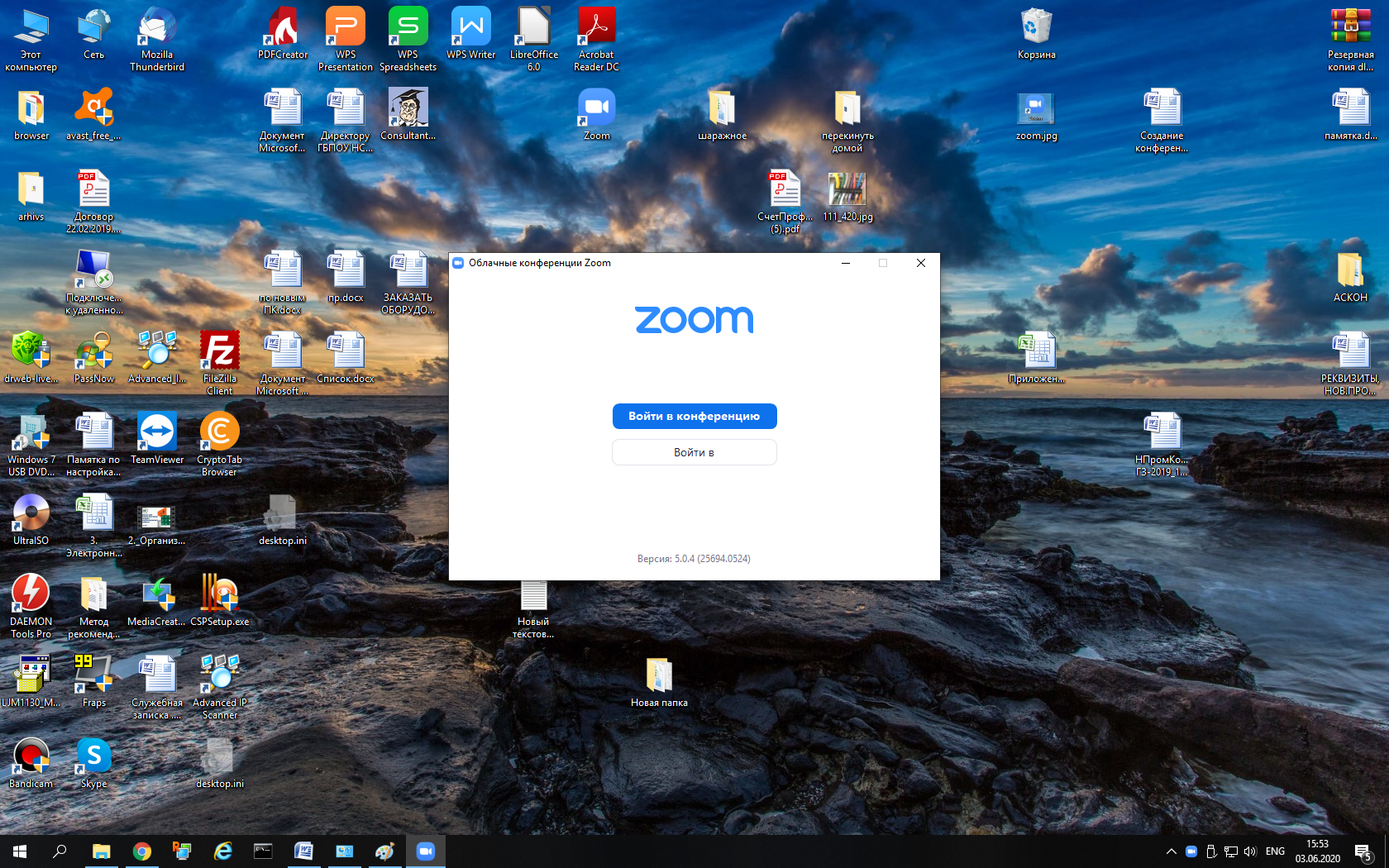 Нажать на кнопку «Войти в»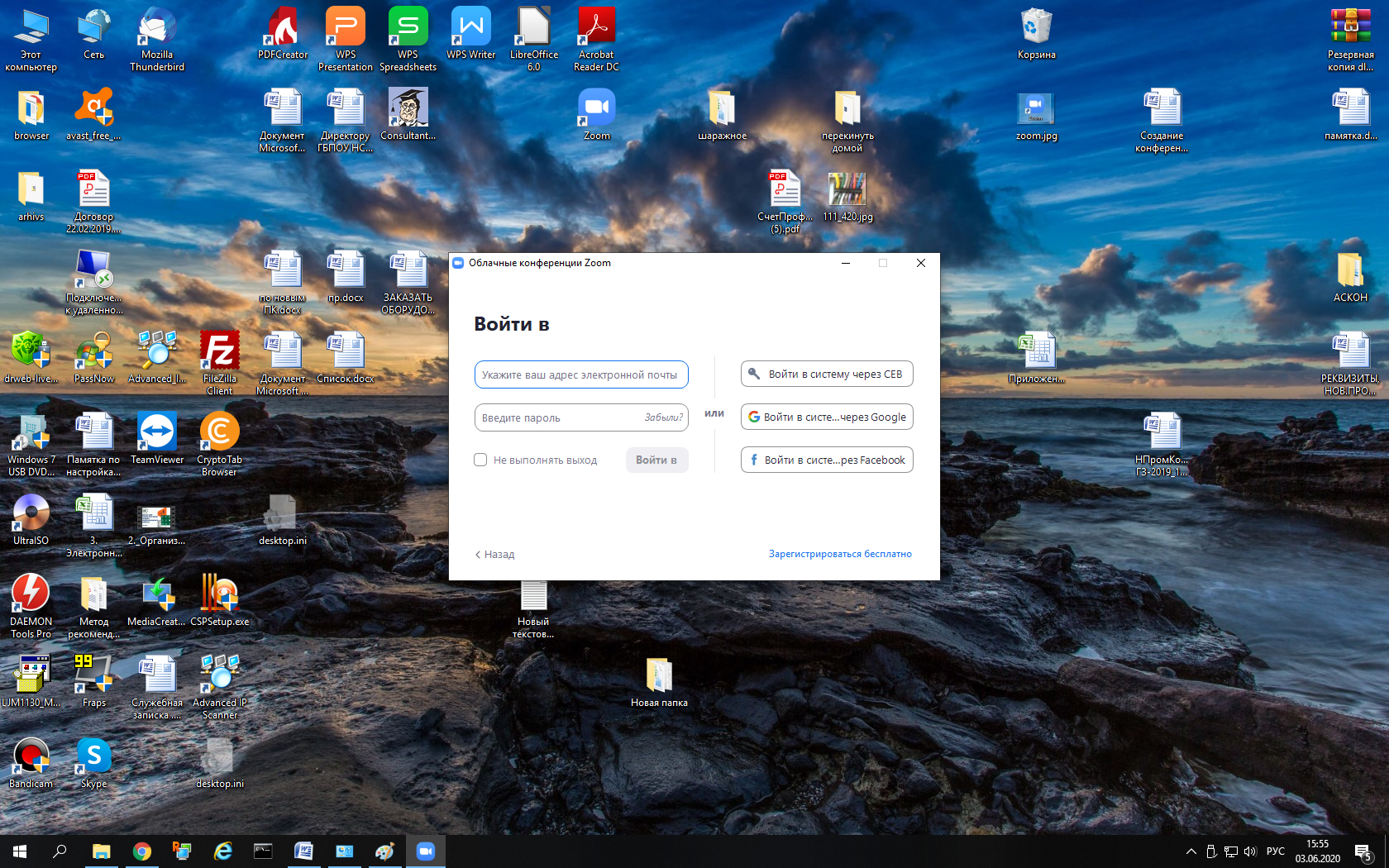 Далее нужно зарегистрироваться в программе, для этого нужно нажать на ссылку «Зарегистрироваться бесплатно»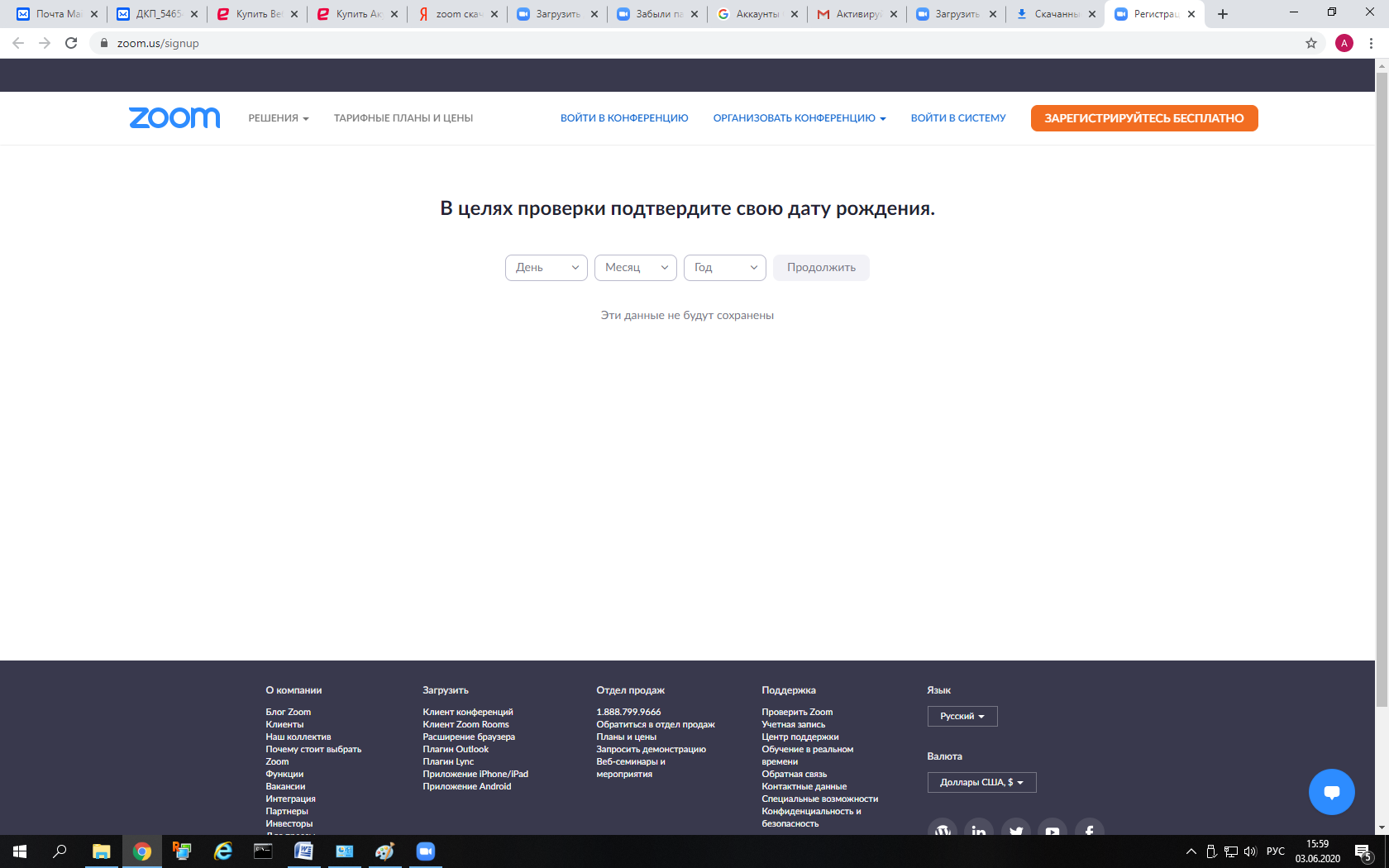 После этого откроется браузер, нужно будет ввести дату рождения и нажать кнопку «Продолжить»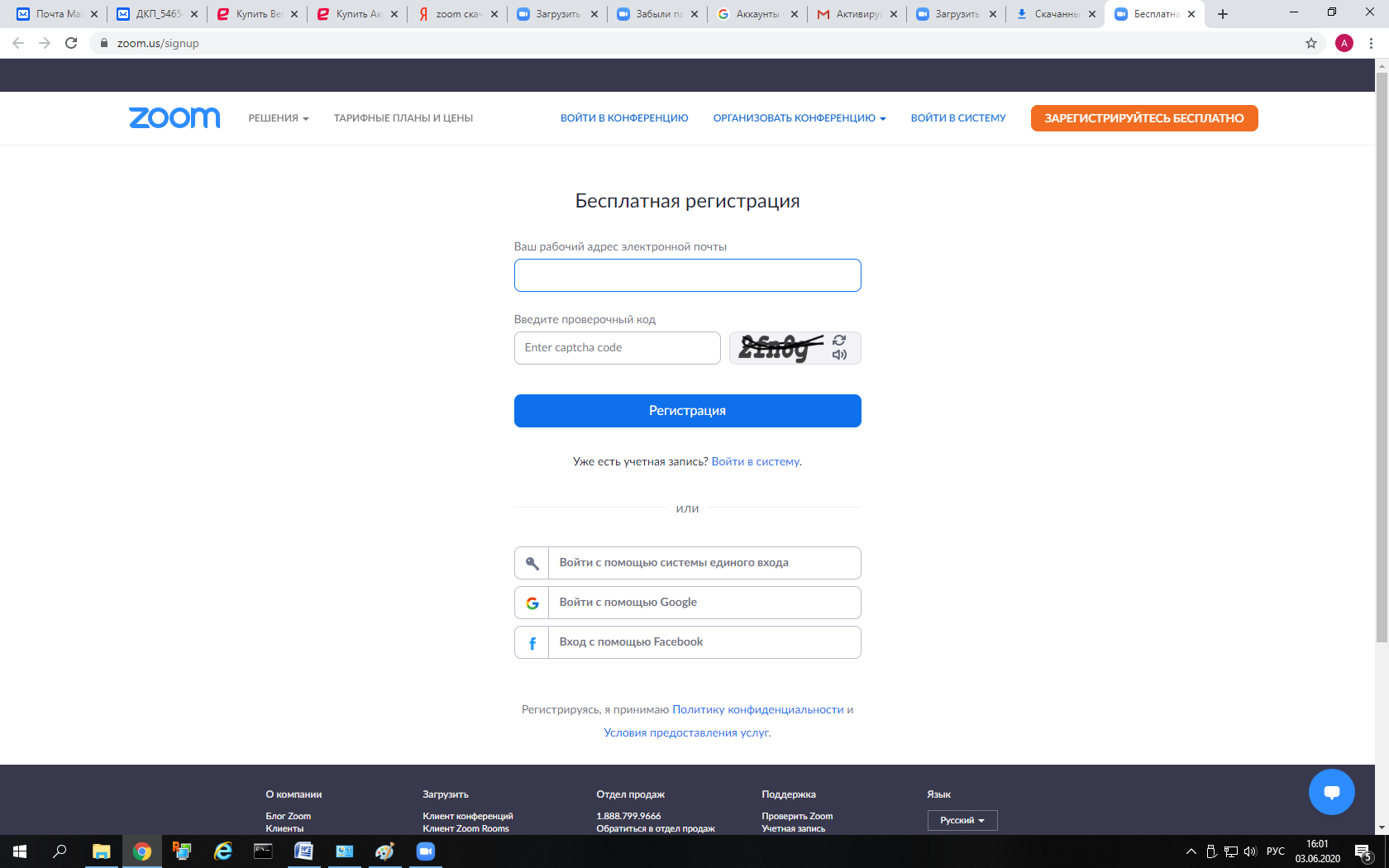 Далее нужно ввести свой адрес электронной почты и проверочный код и нажать кнопку «Регистрация». 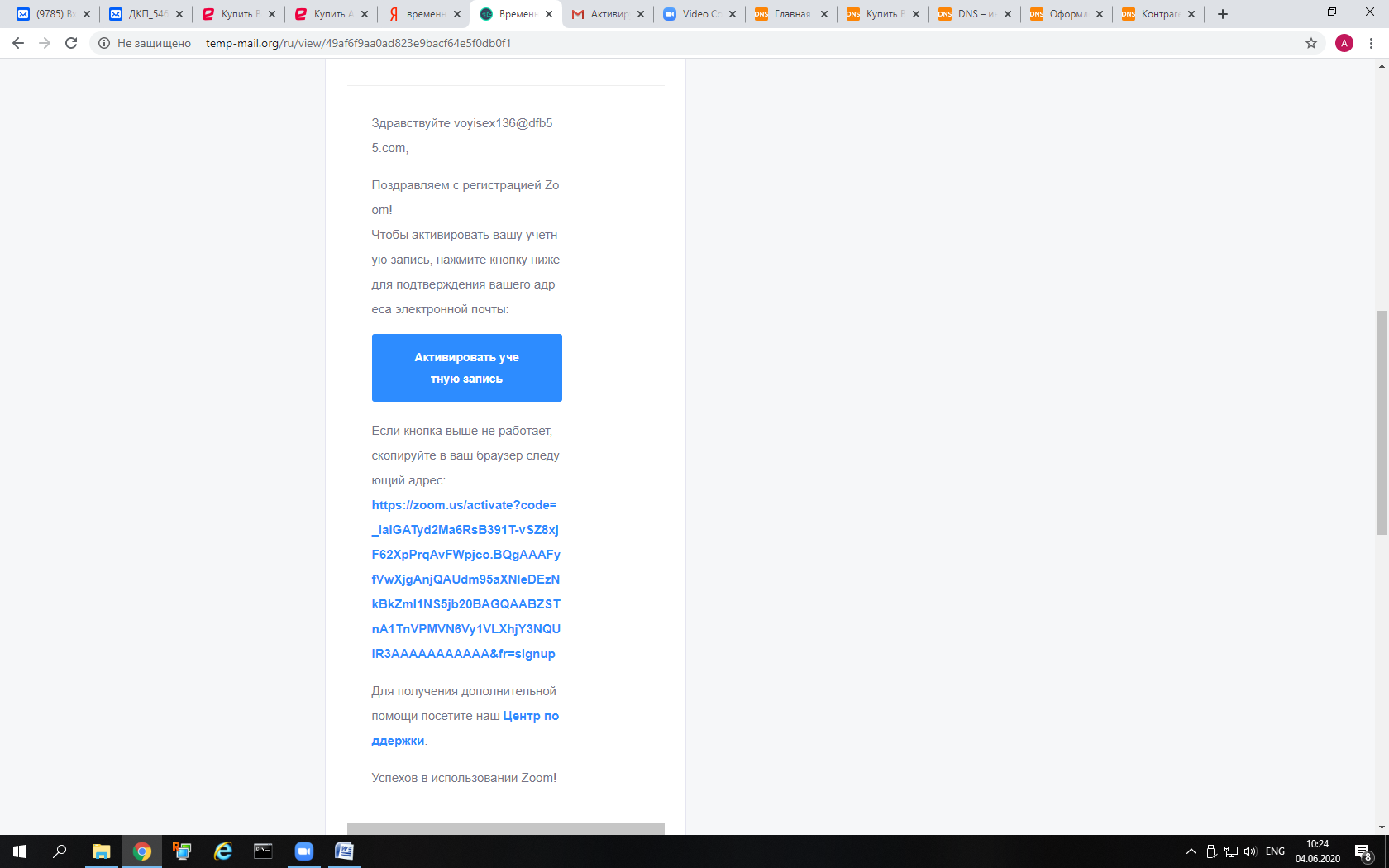 После этого вам на электронную почту придет письмо с подтверждением регистрации, нужно открыть письмо и нажать «Активировать учетную запись»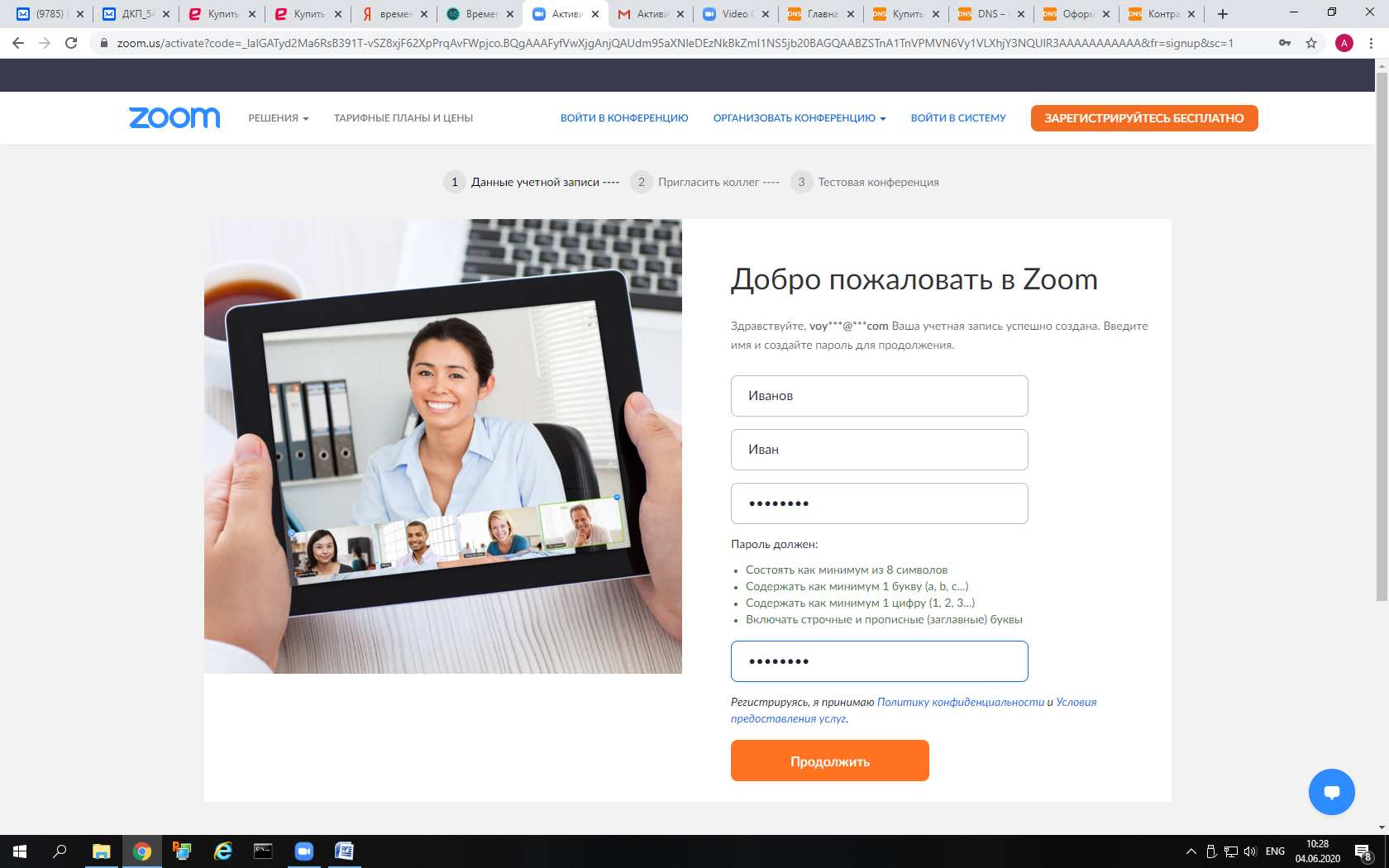 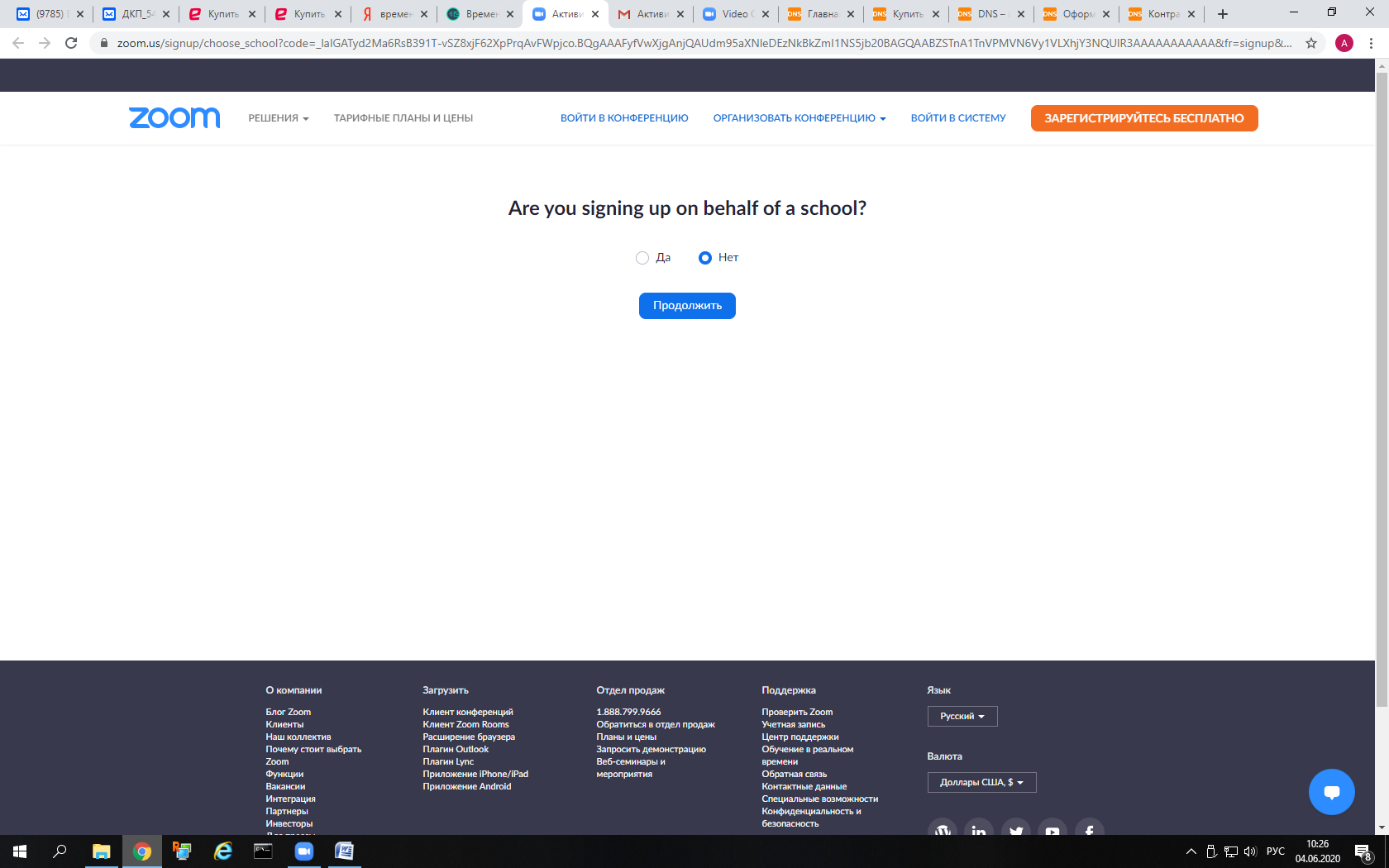 В открывшемся окне выбрать «Нет» и нажать кнопку «Продолжить» Ввести свои фамилию и имя, придумать пароль и нажать кнопку «Продолжить» В следующем окне ничего вводить не надо, можно просто закрыть страницу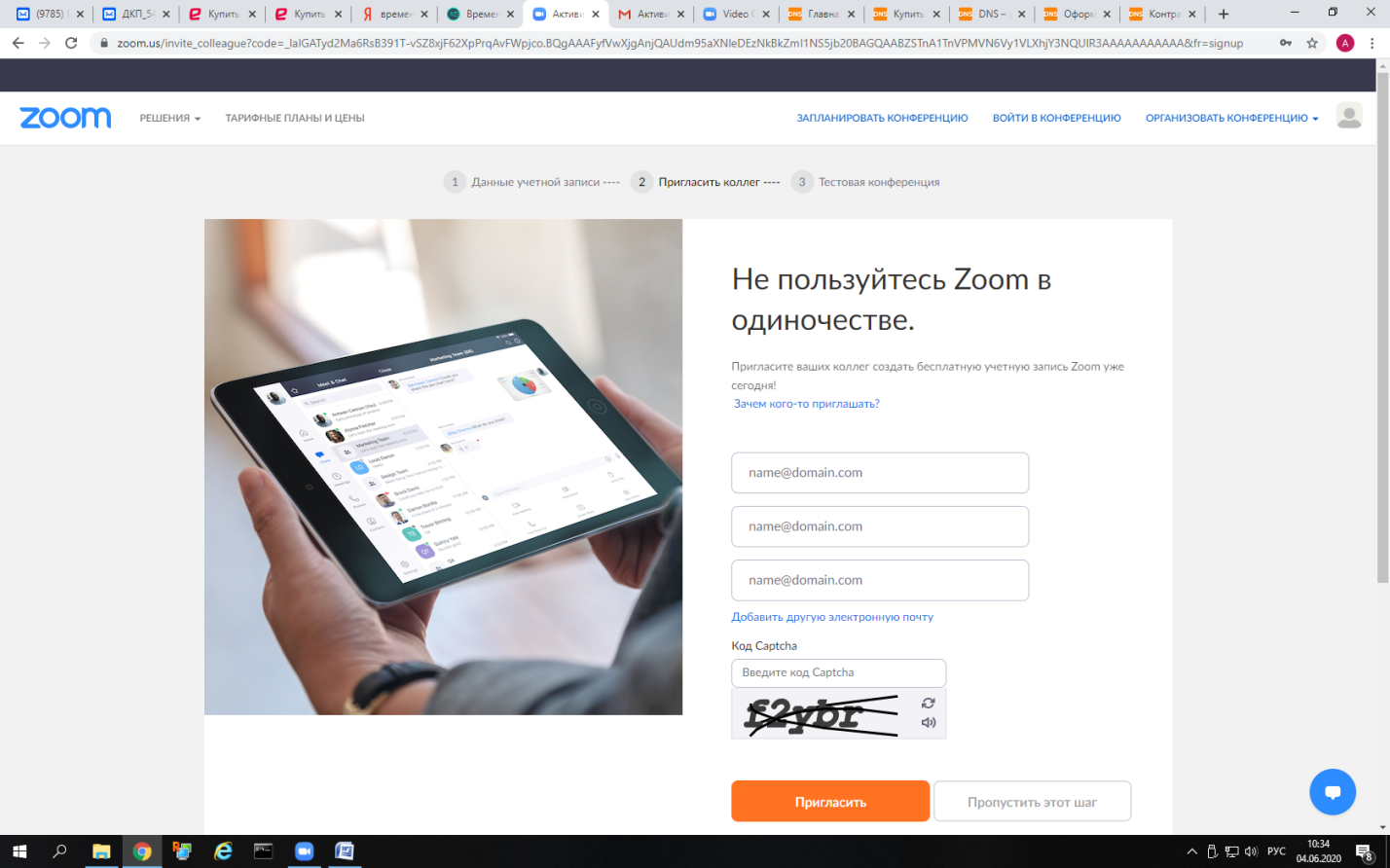 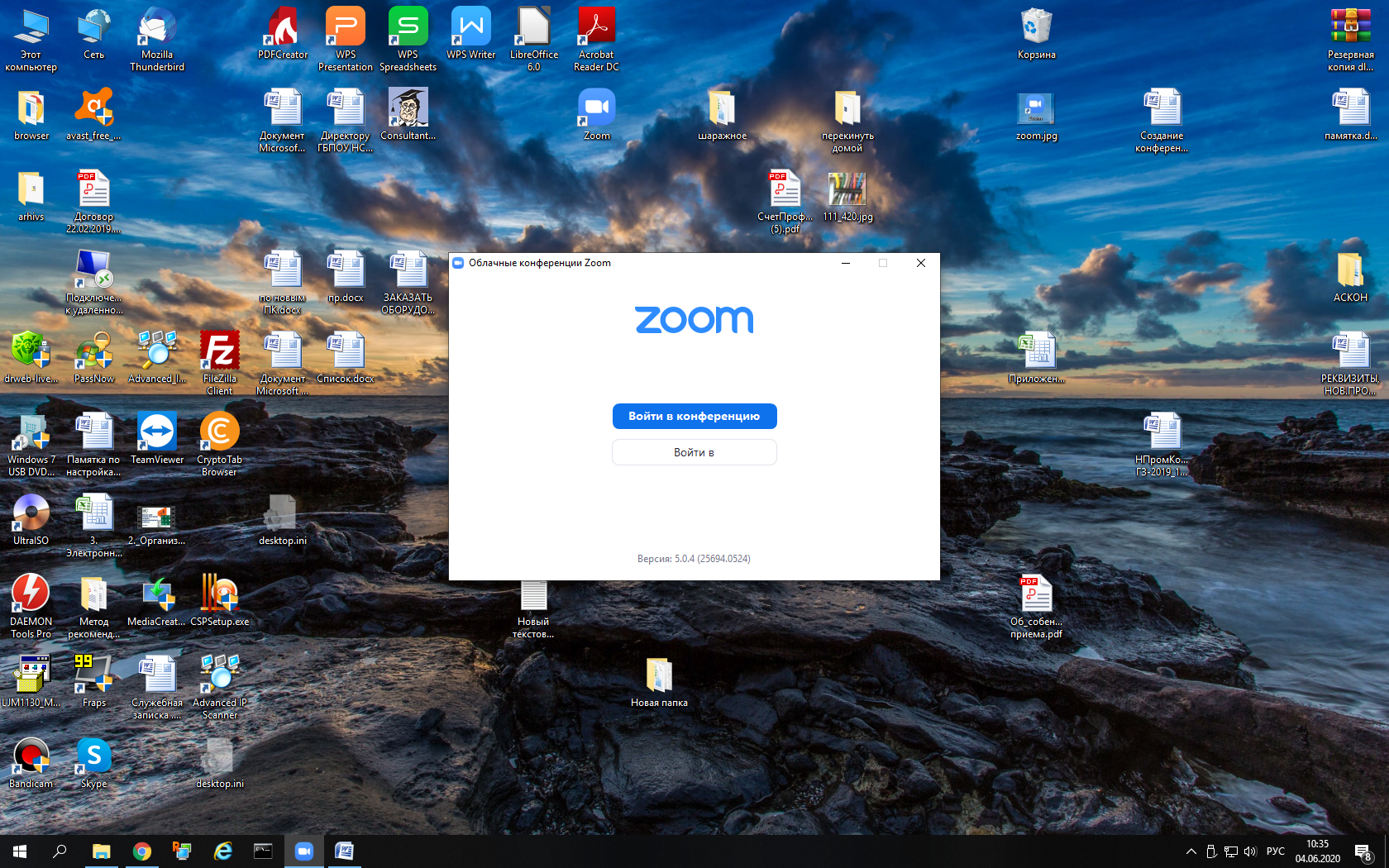  После этого переходим в программу «Zoom» и нажимаем кнопку «Войти в»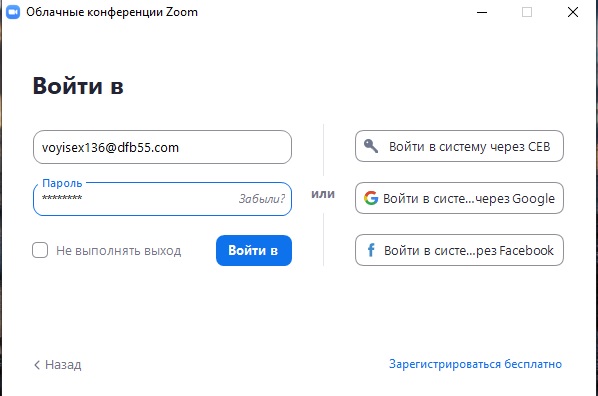  СЛЕДУЮЩИЕ ДЕЙСТВИЯ ПОВТОРЯЕМ ПРИ ПРОВЕРКЕ СВЯЗИ И ПОДКЛЮЧЕНИИ ПЕРЕД ПРОВЕДЕНИЕМ ЗАНЯТИЙДалее вводим адрес электронной почты и пароль, который придумали при регистрации и нажимаем кнопку «Войти в»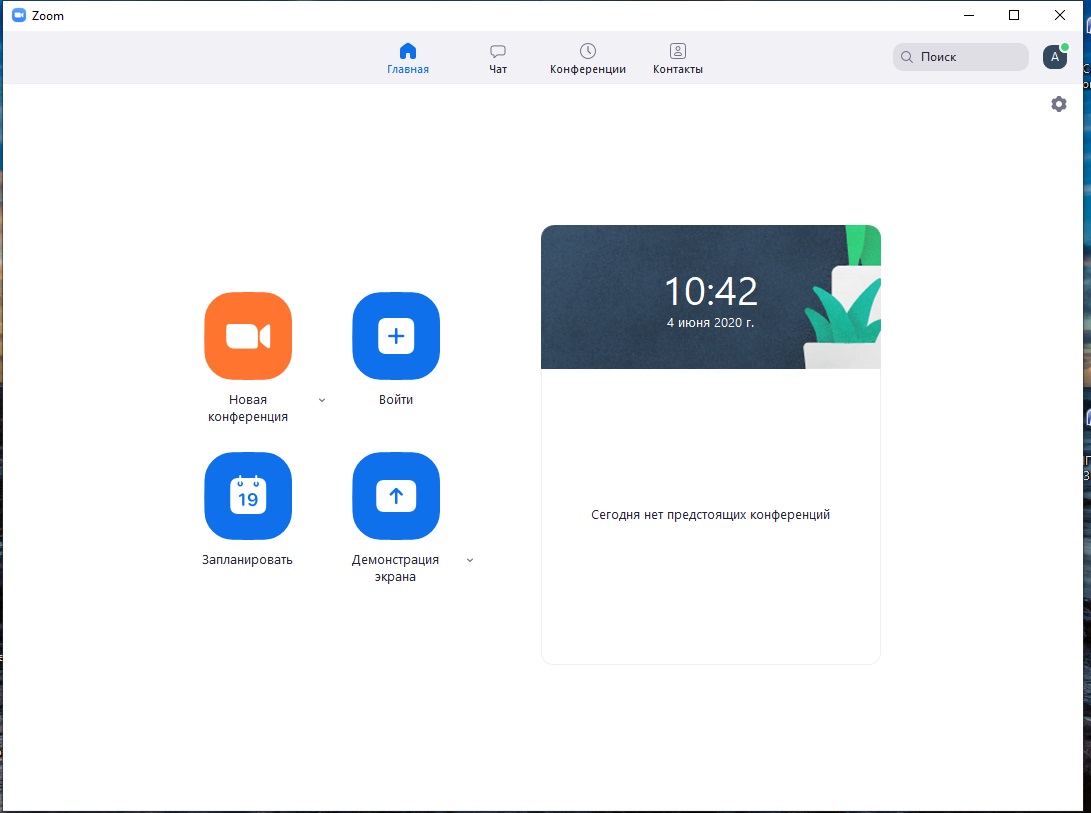 Нажать кнопку «Войти»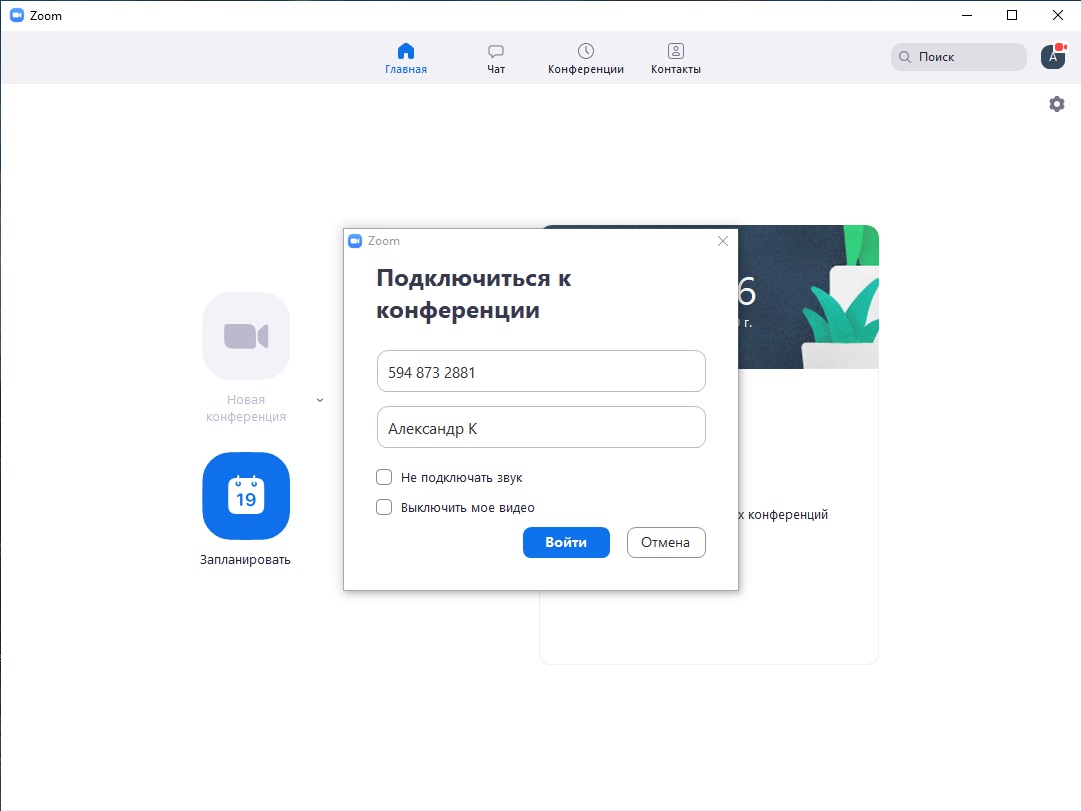  Ввести идентификатор конференции, который сообщил преподаватель и нажать кнопку «Войти»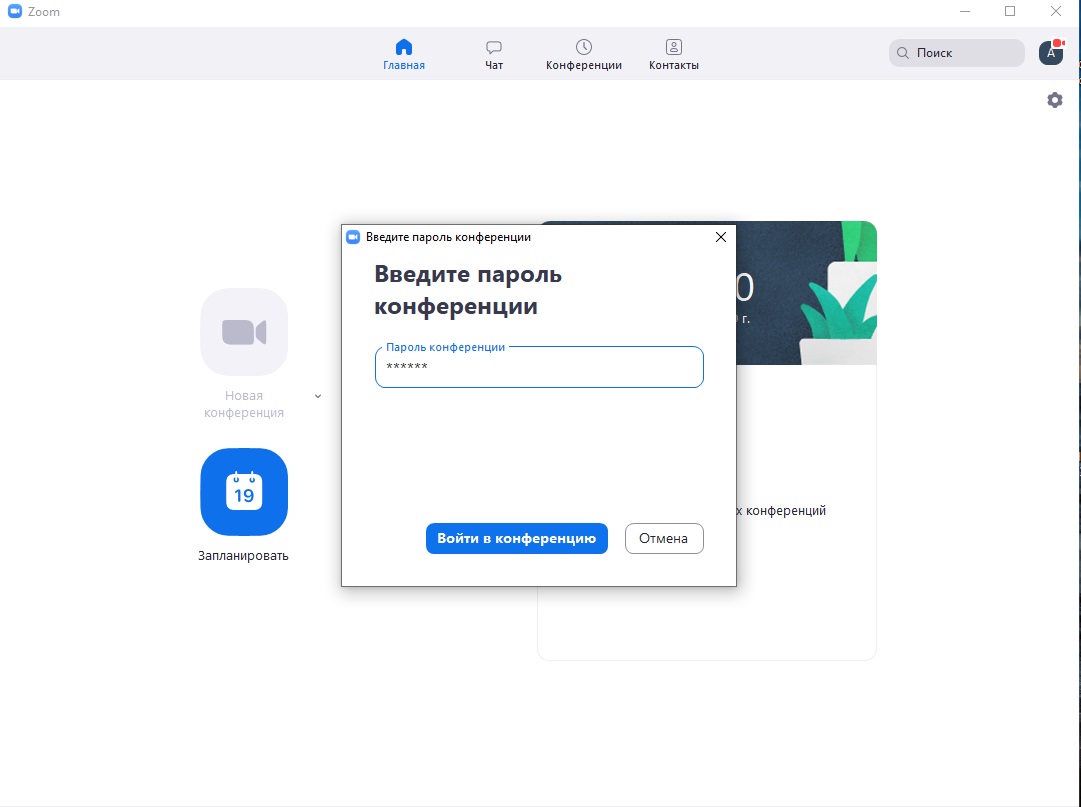 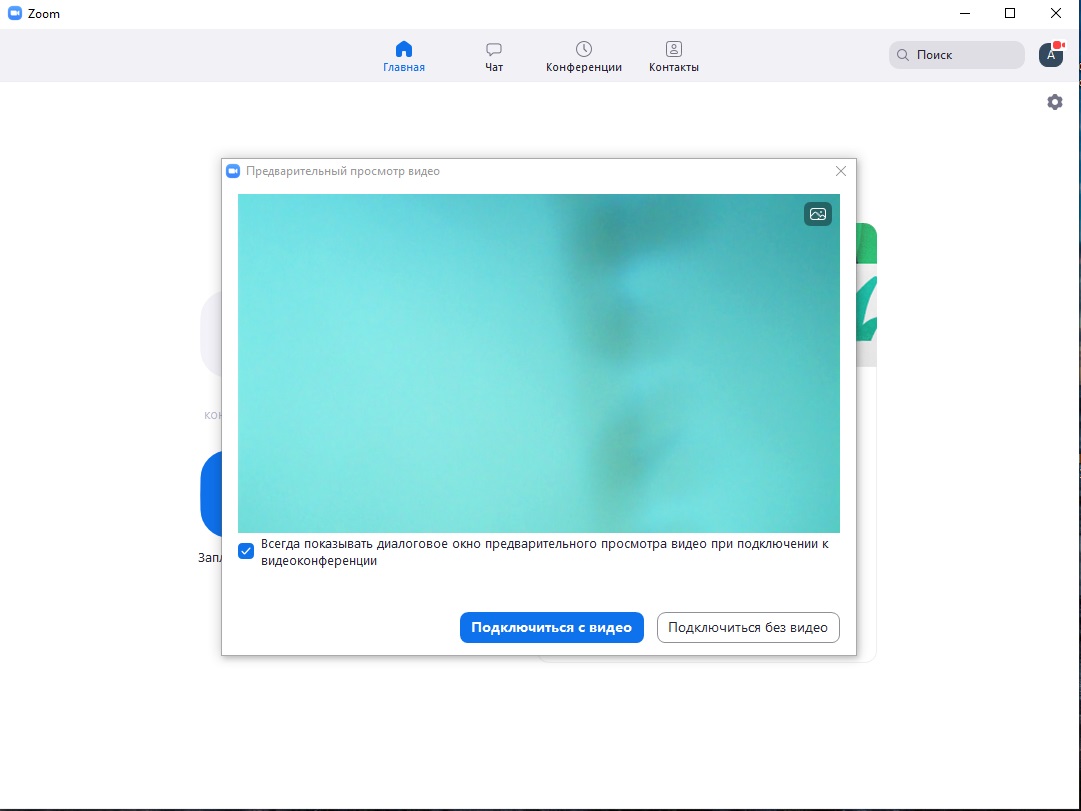  Ввести пароль и нажать кнопку «Войти в конференцию» Нажать кнопку «Подключиться с видео»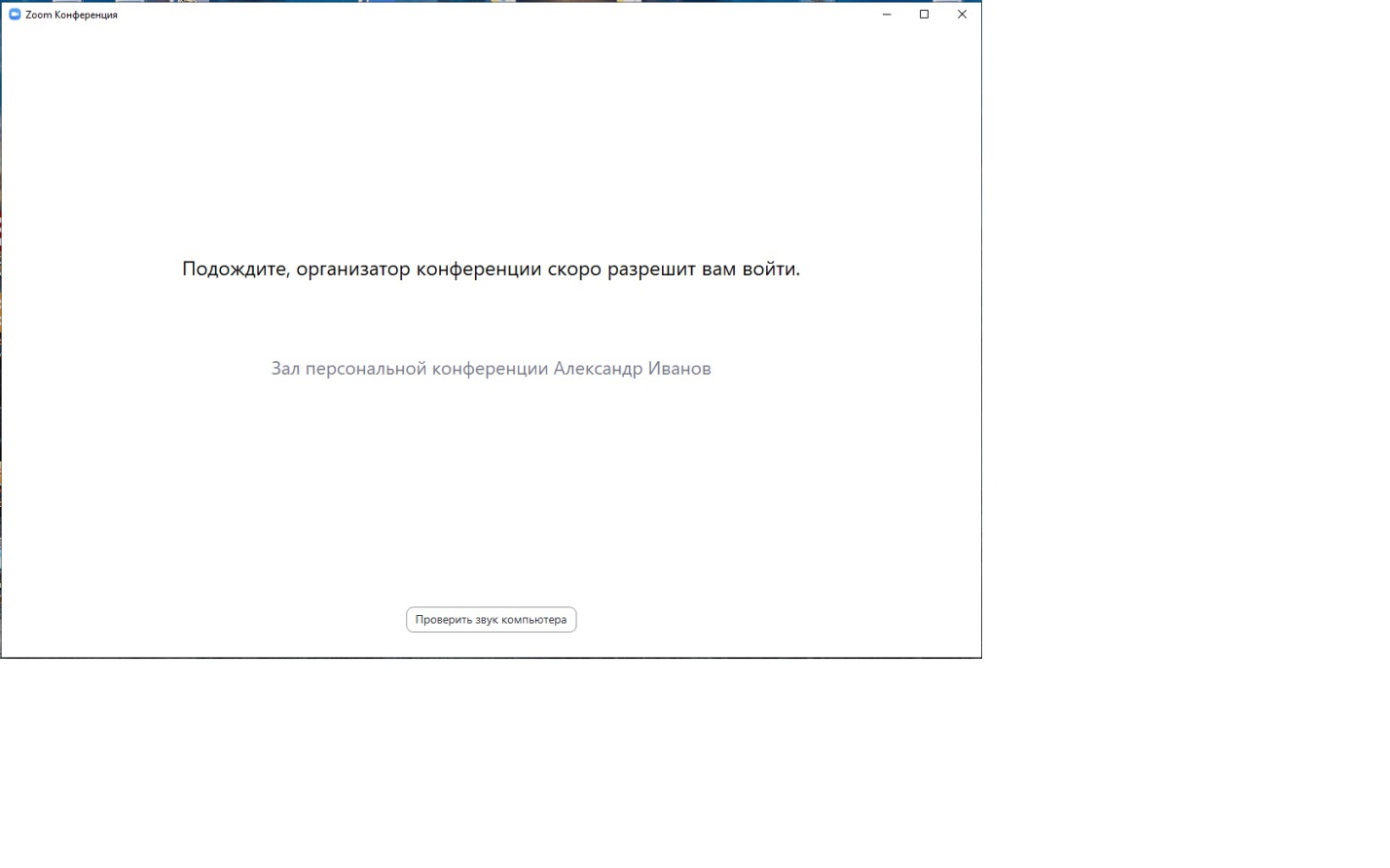  Ожидать пока преподаватель разрешит вам войти в конференцию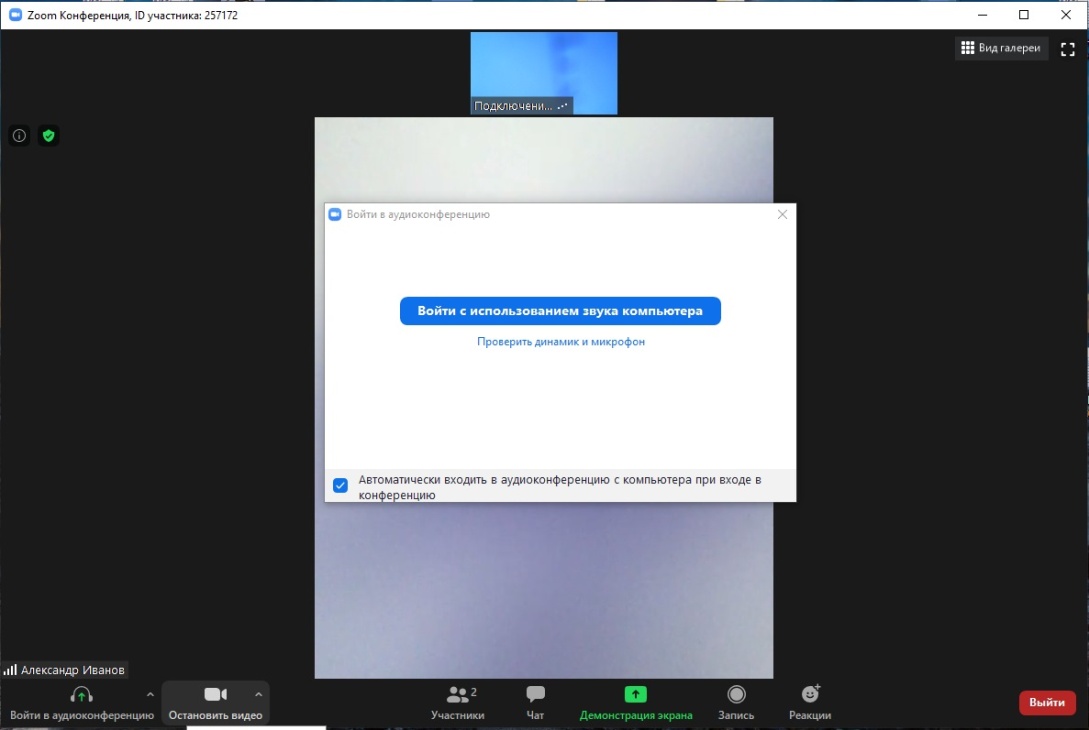  Нажать кнопку «Войти с использованием звука компьютера»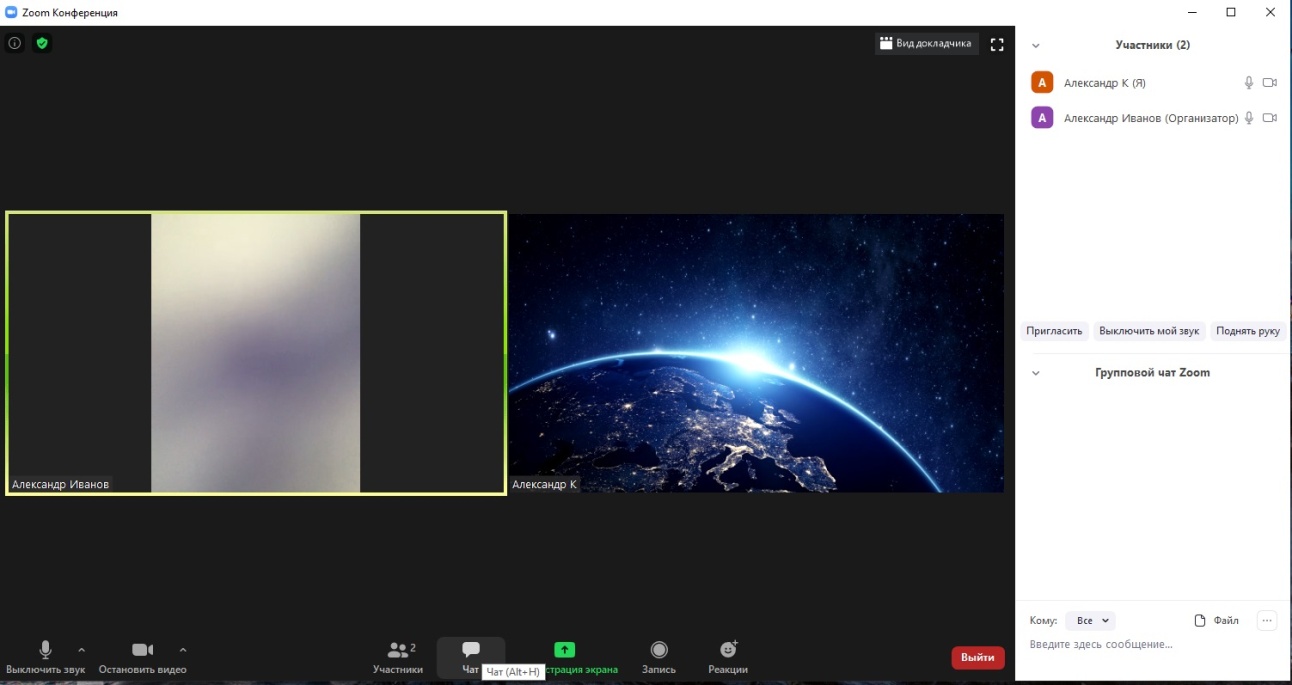  Если во время занятия вам нужно выводить на экран какие-либо файлы, нужно открыть этот файл у себя на компьютере и нажать кнопку «Демонстрация экрана»  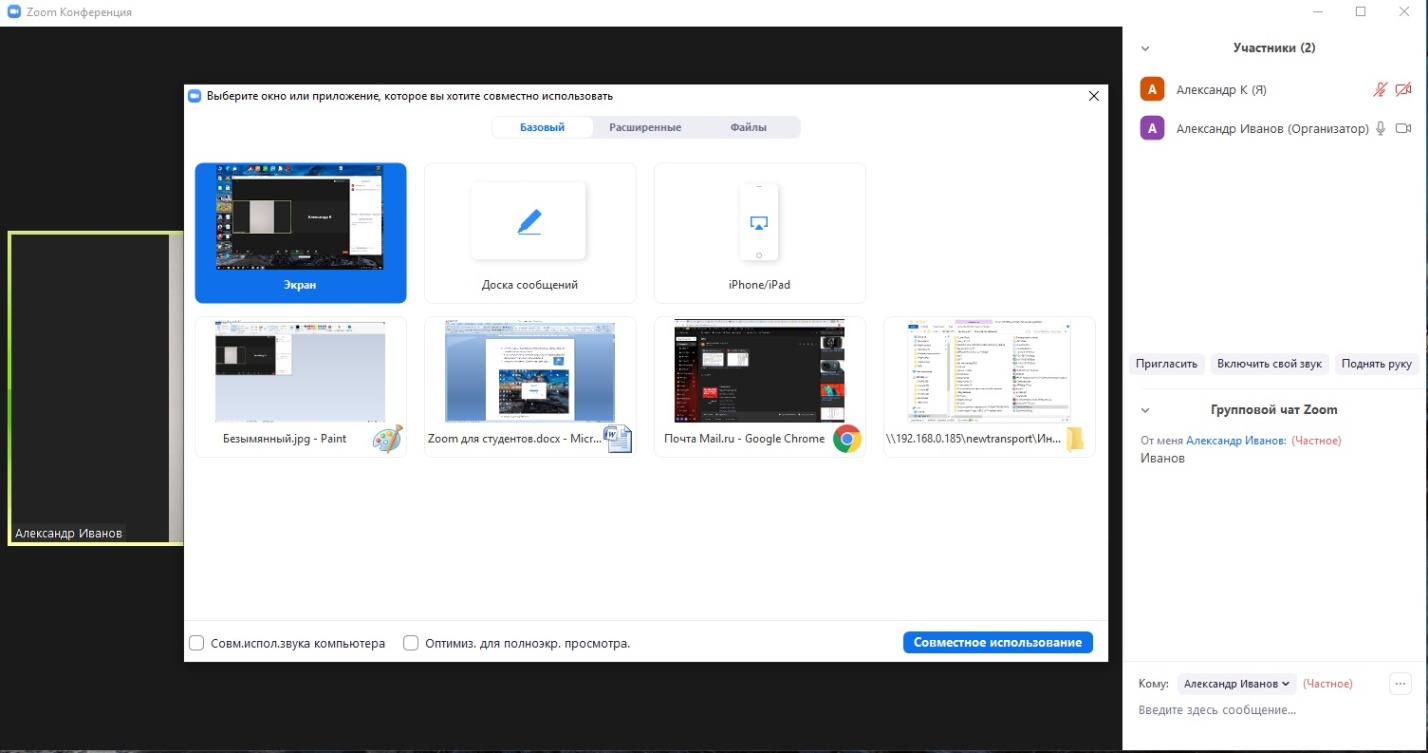  Двойным щелчком мыши выбрать файл, который необходимо вывести на экран, после этого можно будет работать с этим файлом, все ваши действия будут отображаться на экране. Для выхода из режима демонстрации экрана, нажать кнопку «Остановить демонстрацию»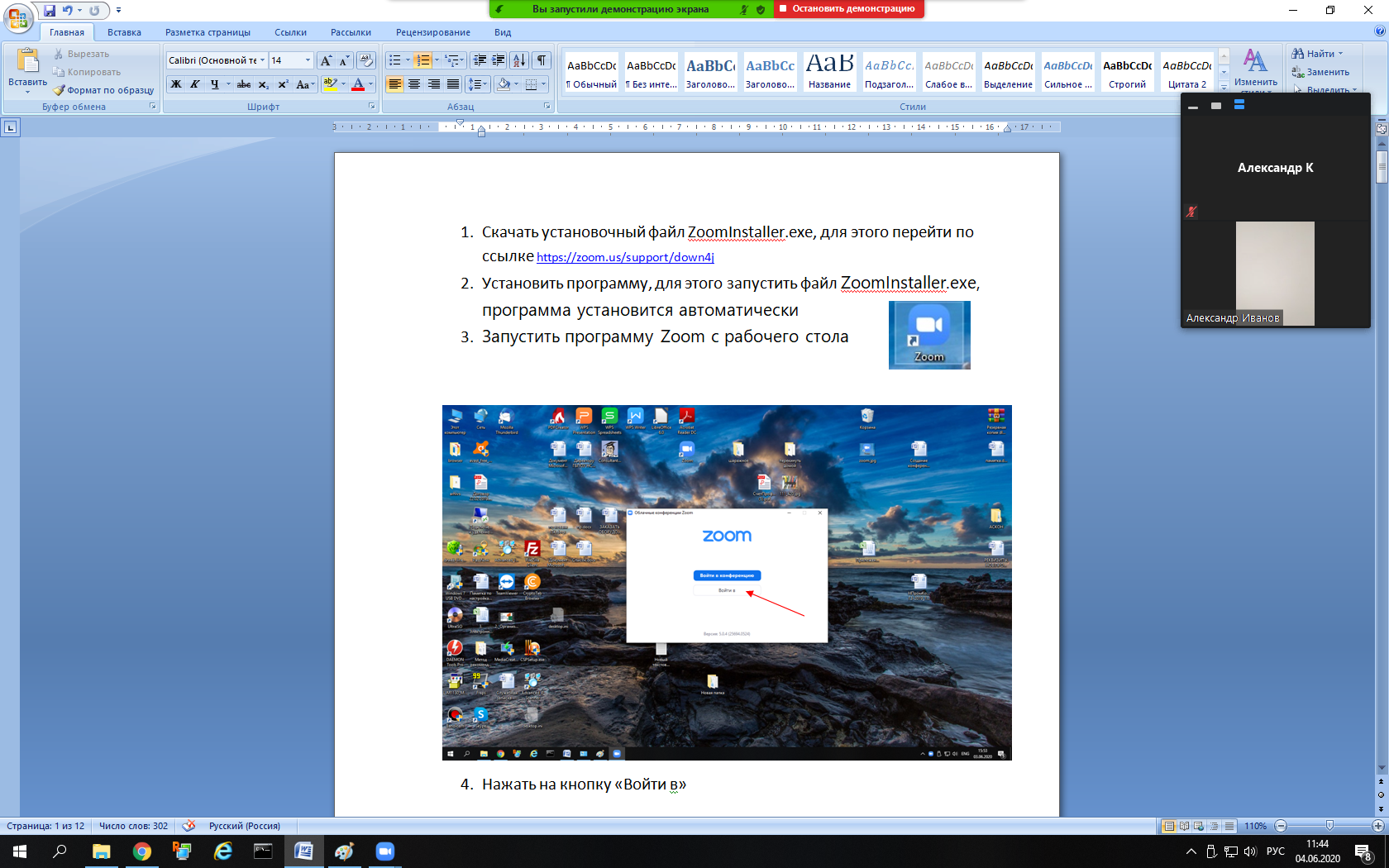  Для выхода из конференции, нажать кнопку «Выйти»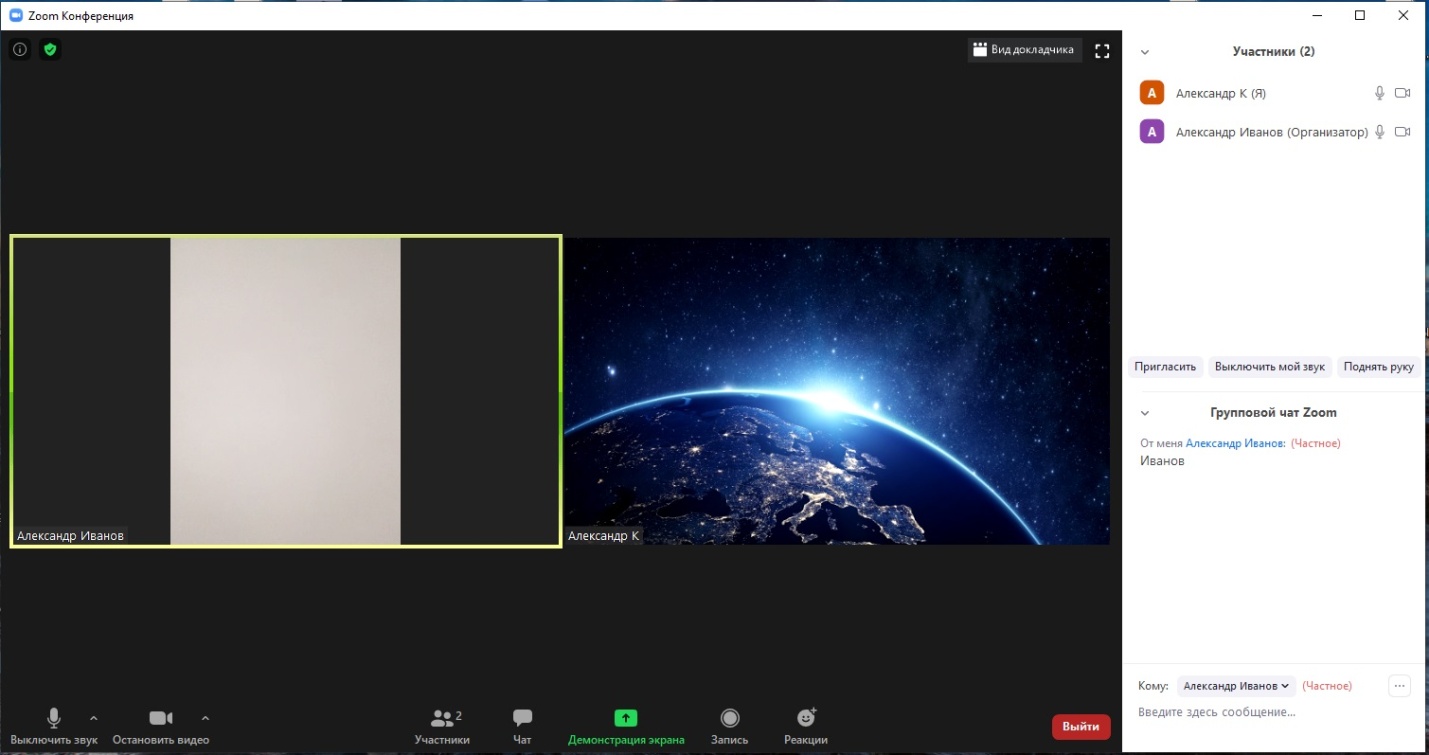 